Задание 1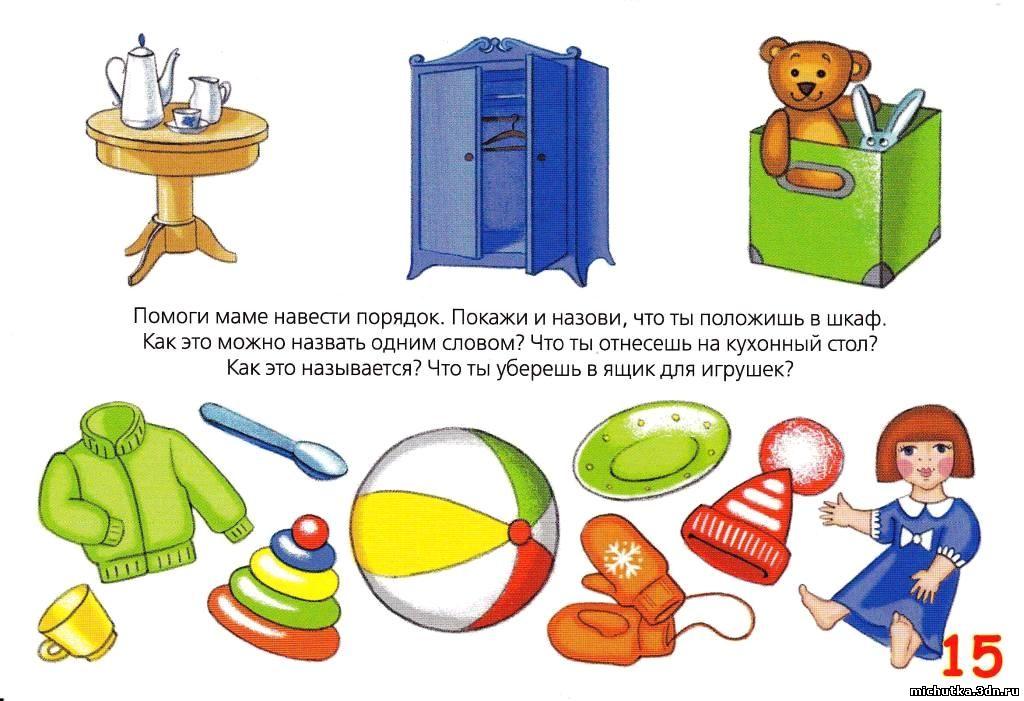 Задание 2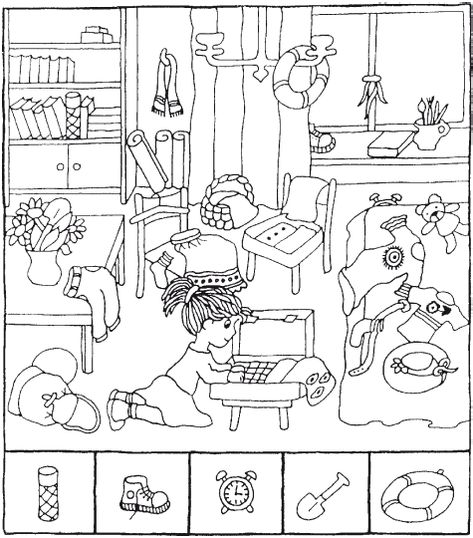 Помоги Тане  найти в таком беспорядке вещи, которые изображены внизу картинки!